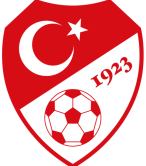 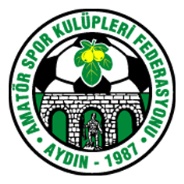 (2023-2024 SEZONU İÇİN GEÇERLİDİR)	(EK:3)AMATÖR KULÜP GÖREVLİSİSAHA İÇİ GİRİŞ KARTI BAŞVURU FORMUTÜRKİYE FUTBOL FEDERASYONUEGE BÖLGE MÜDÜRLÜĞÜNE2023-2024 Sezonunda aşağıda kimlik bilgileri ve görevi belirtilen ………………………………………………………………… Saha içi giriş kartı çıkartılmasını arz ederiz. KULÜBÜN TFF TESCİL KODU :……………………………….  KULÜP ADI:……..………………………………………………………KULÜP YETKİLİSİ								KULÜP YETKİLİSİAdı-Soyadı									Adı-Soyadı……………………………………								……………………………………Tarih-Mühür-İmza								Tarih-Mühür-İmzaKİMLİK BİLGİSİ							GÖREVİ (İşaretleyiniz)T.C.Kimlik No	:………………………………..					Kulüp YöneticisiSoyadı		:………………………………..					-Yönetim Kurulu Üyesi		⁯Adı		:………………………………..					-Yönetim Dışı Görevli		⁯Doğum Tarihi	:………………………………..					Doktor			⁯Kart No		:………………………………..					Sağlık Görevlisi		⁯									Masör			⁯									İlk Yardımcı									FizyoterapistEK: Yönetim Kurulu Kararı, Kart çıkaracak kişiye ait Nüfus Cüzdan Fotokopisi, Masör, Doktor veya ilk yardımcı için bu göreve ait belge fotokopileri eğer yönetim dışından yönetici kartı çıkarılacaksa (2 Kişi) o kişiye ait sabıka kaydı ve kart ücreti olarak TFF Hesabına 100,00 TL. (TÜRK EKONOMİ BANKASI (TEB) IBAN: TR86 0003 2000 0000 0115 9623 58)NOT: Kulüpler 18 yaşını tamamlamış Yönetim Kurulu Üyesi olan 5 kişiye ve Yönetim Kurulunun belirleyeceği antrenör ve faal futbolcu olmayan 2 kişiye (Yönetim Dışı Görevli Olan 2 Kişi başvuru belgesinde Adli Sicil Kaydı ekleyeceklerdir.) olmak üzere en fazla 7 kişiye saha içi giriş kartını çıkartabilir.